Estudios PersonalesPara Nuevos CristianosClaves de respuestas de la lección 1094ª Edición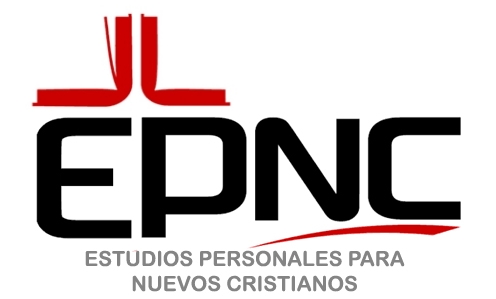 Instrucciones para usar las claves de respuestasEstas claves para las respuestas van con las lecciones de los Estudios Personales para Nuevos Cristianos. Es necesario que termine la lección entera antes de revisar sus respuestas. Mire el número y el título de la lección que se encuentra en la cubierta de su lección. Busque la clave para las respuestas que tiene el mismo número y título de lección.    Sus respuestas deben ser exactamente iguales a las que están en la clave para las respuestas. Si tiene una respuesta que es casi la misma, consulte con su maestro.     No haga ninguna marca en su lección si sus respuestas están correctas. Si su respuesta es incorrecta, ponga una marca como ésta () frente a la respuesta. 
Por ejemplo,   11.        Dios          No cambie su respuesta ahora. 
Siga calificando su lección. Después de haber calificado la lección entera, dígale a su maestro cómo se desempeñó. Si tenía todas las respuestas correctas, pídale al maestro que firme en la última página de la lección donde dice, Calificación completa___________________________ 	Firma del MaestroSi tiene una o más respuestas incorrectas, vuelva a su escritorio y borre las respuestas incorrectas. Escriba las respuestas correctas en su lección.   Luego vuelva a la mesa para calificar y revise sus respuestas corregidas.  Si su respuesta es correcta, haga un círculo alrededor de la marca para mostrar que la respuesta está correcta.Por ejemplo,    11.             Amigo              .Si su respuesta todavía es incorrecta, vuelva a su escritorio. Borre la respuesta incorrecta y busque la respuesta correcta. Luego vuelva a la mesa para calificar y revise su nueva respuesta. Cuando su lección tenga todas las respuestas correctas, dígaselo a su maestro. Pídale a su maestro que firme en la última página de la lección donde dice, Calificación completa_______________________	Firma del Maestro 9.	Ahora usted está listo para estudiar para la parte Examínese usted  mismo. Consulte con su maestro para obtener más información sobre esto. 10.	Siga los mismos procedimientos para calificar este examen. Lección clave de respuestas del estudianteLección 109El plan de Dios para la familiaCuarta ediciónPágina 41. Todas las son  respuesta personal.*   Deja que el profesor compruebe todas las preguntas con la etiqueta “Respuesta personal.”** Si usted tiene una respuesta diferente, compruebe con su profesor.Auto-evaluación RespuestasLección 109El plan de Dios para la familiaCuarta EdiciónPreguntas 1-10 valen 5 puntos cada uno   Verdadero   Falso      Falso  Verdadero  FalsoLas preguntas de emparejamientoDEABCPreguntas de respuesta corta10 puntosHablar con el maestro de la respuesta2 Timoteo 2:22 RVHuye también de las pasiones juveniles, y sigue la justicia,la fe, el amor y la paz, con los que de corazón limpio invocan al Señor20 puntosHablar con el maestro de la respuesta20 puntosHablar con el maestro de la respuestaLección 109 El plan de Dios para la familiaExamen FinalRespuestas   Preguntas 1-10 (valen 5 puntos cada uno) FalsoFalsoFalsoVerdadFalsoLas preguntas de emparejamientoACDEBPreguntas de respuesta corta (10 puntos) Respuesta Personal (20 puntos)  Respuesta Personal(20 puntos)  Respuesta PersonalPágina 62. Debe ser revisado 3. Génesis 2:18 RV   Y dijo Jehová Dios: No es bueno     que el hombre esté solo; le haré      ayuda idónea para él. 4. Repuesta sugeridas    Génesis 2:23 Dijo entonces Adán: Esto es ahora    hueso de mis huesos y carne de mi carne; éstaserá llamada Varona, porque del varón fue      tomada. 5. Génesis 2:24 Por tanto, dejará el hombre a su  padre y a su madre, y se unirá a su mujer, y serán una sola carne. Página 76.    Respuesta personal.7.    Respuesta personal.8.    Respuesta personal.Página 8  9.	Marque si termino10.	Respuesta personal.11.	Respuesta personal.Página 912. Eva desobedeció a Dios comiendo del fruto del árbol que les dio la ciencia del bien y del mal. (también llamado el árbol de conciencia)13.   respuestas sugeridas 1. Adán y Eva conocían la diferencia                                                        entre el bien y el mal.2. Adán y Eva fueron expulsados ​​del Jardín del Edén.3. El pecado entró en el mundo, y  afecto a todos los demás que nacieron después de  Adán y Eva.14.    Respuesta personal.15.    Respuesta personal.16.    Respuesta personal.Página 1217. Respuesta personal.18. Las respuestas se han tomado de la       Nueva vida Biblia1. Su vida debe estar llena de amorosa compasión2. Sé amable con los demás3. No tienen orgullo4. Sea amable5. Estar dispuesto a esperar a que otros6. tratar de entender a los demás7. Perdonar unos a otros8. Añadir amar a todas estas cosasPágina 1219. Respuesta personal.20. Respuesta personal.Página 13	21. Matrimonio22. Respuesta personal.23. Respuesta personal.Página 1424. Respuesta personal.Página 1525. En caso de comprobarse26. Respuesta personal.27. El marido debe amar a su esposa porque Dios le ordena hacerlo. Dios manda a los hombres en Efesios 5:25-28 que amen a sus esposas como Cristo mostró amor a la iglesia cuando estuvo aquí en la tierra.Página 1628. Respuesta personal.29. Respuesta personal.Página 1730. respuesta sugerida Esposa debe obedecer a su marido, porque   es una parte esencial del mandato de Dios que una esposa sujetarse a su esposo. Efesios 5:2331. Respuesta personal32. No33. Respuesta personal34. Relación de Cristo con la Iglesia (todos los cristianos)Página 2548. Hijos49. obedeced50. Padres51. Justo52. Efesios 6:2 Honra a tu padre y a tu madre, que es el primer mandamiento con promesa; 6:3 para que te vaya bien, y seas de larga vida sobre la tierra.53. Obedecer y respetar a sus padres54. Respuesta personalPágina 2655. Respuesta personal56. Respuesta personalPágina 2757. Las respuestas sugeridasa. Ámalosb. Cuidar de ellosc. Aceptando d. Animarlese. Puede ser su líder espiritualPágina 2858. Respuesta personal59. Respuesta personal     (tres respuestas)Página 1835.  Respuesta personal.36.  Respuesta personal.37.  Respuesta personal.Página 1938.   Respuesta  personalPágina 2139.  Respuesta  personal40. Respuesta  personal41. Respuesta  personal42. Respuesta  personalPágina 2243. Respuesta  personal44. Respuesta  personal45. Respuesta  personalPágina 2346. Respuesta  personalPágina 2447.  Deuteronomio 5:16 la Biblia viviente Honra a tu padre y a tu madre (recuerde, este es un mandamiento del Señor tu Dios), y si lo haces, tendrá una vida larga y próspera en la tierra que él te da.Página 2960. Respuesta personal61. Respuesta personalPágina 3062. Respuesta personal63. Respuesta personal64. Respuesta personalPágina 3165. Respuesta personal66. Respuesta personal67. Respuesta personalPágina 3268. Respuesta personal69. Respuesta personal70. Respuesta personalPágina 3371. Respuesta personal72. Respuesta personal73. Respuesta personal74. Respuesta personalPágina 3475. Respuesta personal76. Respuesta personal